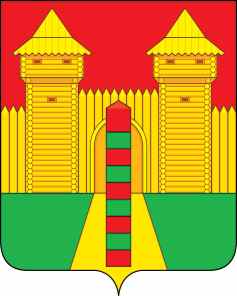 АДМИНИСТРАЦИЯ  МУНИЦИПАЛЬНОГО  ОБРАЗОВАНИЯ «ШУМЯЧСКИЙ   РАЙОН» СМОЛЕНСКОЙ  ОБЛАСТИП О С Т А Н О В Л Е Н И Еот 31.07.2023г.  № 330        п. ШумячиВ соответствии с постановлением Администрации Студенецкого сельского поселения Шумячского района Смоленской области от 30.06.2023г. № 33 «О снятии с учета граждан, нуждающихся в улучшении жилищных условий», Администрация муниципального образования «Шумячский район» Смоленской областиП О С Т А Н О В Л Я Е Т:1. Исключить из списка молодых семей - участников областной государственной программы «Социальная поддержка граждан, проживающих на территории Смоленской области» семью Шварц Берты Ивановны, 08.12.1990 года рождения, в составе семьи из трёх человек, в том числе: Мелешкова Валерия Сергеевна – дочь, 03.02.2014 года рождения, Мелешков Станислав Сергеевич – сын, 09.08.2017 года рождения.2.  Направить Шварц Берте Ивановне уведомление об исключении ее семьи из списка молодых семей - участников областной государственной программы «Социальная поддержка граждан, проживающих на территории Смоленской области».3. Контроль за исполнением настоящего постановления возложить на начальника Отдела по культуре и спорту Администрации муниципального образования «Шумячский район» Смоленской области Т.Г. Семенову.Глава муниципального образования                                                                                «Шумячский район» Смоленской области                                        А.Н. Васильев            Об исключении из списка молодых семей – участников областной государственной программы «Социальная поддержка граждан, проживающих на территории Смоленской области» 